ПРОЕКТ РЕШЕНИЯО ВЫЯВЛЕНИИ ПРАВООБЛАДАТЕЛЯ РАНЕЕ УЧТЕННОГО ОБЪЕКТА НЕДВИЖИМОСТИ В соответствии с частью 6 статьи 69.1 Федерального закона от 13.07.2015 года № 218-ФЗ «О государственной регистрации недвижимости» выявлено, что правообладателем ранее учтенного объекта недвижимости жилого помещения (квартиры) с кадастровым номером 86:07:0102004:6711, по адресу: Ханты-Мансийский автономный округ - Югра, р-н. Октябрьский, пгт. Приобье, ул. Строителей, д. 9, кв.1 являются:            - Рудской Геннадий Викторович, __.__.___ года рождения, место рождения: _________, Российской Федерации, паспорт гражданина Российской Федерации серия ____ № ______, выдан ___.__.____, _________ ___, СНИЛС ____-___-___ __, адрес регистрации: Ханты-Мансийский автономный округ - Югра, р-н Октябрьский, пгт. Приобье, ул. Строителей, д.9, кв.1.             - Рудская Наталья Ивановна, __.__.___ года рождения, место рождения: _________, Российской Федерации, паспорт гражданина Российской Федерации серия ____ № ______, выдан ___.__.____, ___________ ___, СНИЛС ____-___-___ __,, адрес регистрации: Ханты-Мансийский автономный округ - Югра, р-н Октябрьский, пгт. Приобье, ул. Строителей, д.9, кв.1.            - Рудская Олеся Геннадьевна, смена фамилии (Степанова Олеся Геннадьевна), __.__.___ года рождения, место рождения: _________, Российской Федерации, паспорт гражданина Российской Федерации серия ____ № ______, выдан ___.__.____, ___________ ___, СНИЛС ____-___-___ __, адрес регистрации: Ханты-Мансийский автономный округ - Югра, р-н Октябрьский, пгт. Приобье, ул. Строителей, д.9, кв.1.            - Рудской МаксимГеннадьевич.            Документ, подтверждающий, что выявленные лица является правообладателями ранее учтенного объекта недвижимости:1. Договор передачи (приватизации) квартиры в собственность №482 от 16.01.1996г. по адресу: Ханты-Мансийский автономный округ - Югра, р-н. Октябрьский, пгт. Приобье, ул. Строителей, д. 9, кв.1, зарегистрированный в делах администрации п. Приобье, Октябрьского района, Ханты-Мансийского автономного округа №235 от 26.01.1996 г.          Акт осмотра здания, сооружения или объекта незавершенного строительства, от 25.08.2023 №б/н прилагается.Возражения относительно сведений о правообладателе ранее учтенного объекта недвижимости, указанном в настоящем проекте решения, могут быть предоставлены в письменной форме или в форме электронного документа (электронного образа документа) в течение 45 дней со дня получения настоящего проекта решения с приложением обосновывающих такие возражения документов.Возражения могут быть предоставлены любым из способов: - почтой по адресу: Россия, Тюменская область, Ханты-Мансийский автономный округ-Югра, Октябрьский район, пгт. Приобье, ул. Югорская, дом 5;- в электронном виде на адрес электронной почты: admpriobie@mail.ru.И.о. главы городского поселения                                                                          С.Б. Смирнов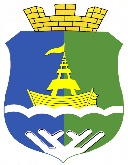 Рудскому Геннадию Викторовичу ул. Строителей, д. 9, кв.1пгт. ПриобьеОктябрьский р-н628126Администрациягородского поселенияПриобье628126,Россия, Тюменская область, Ханты-Мансийский автономный округ-Югра,                    Октябрьский район, п.г.т. Приобье ул.Югорская , дом 5/1Тел./факс (34678) 32-4-52e-mail: admpriobie@mail.ruОКПО 79553601 ОГРН 1058600232965ИНН 8614006680  КПП 861401001 Администрациягородского поселенияПриобье628126,Россия, Тюменская область, Ханты-Мансийский автономный округ-Югра,                    Октябрьский район, п.г.т. Приобье ул.Югорская , дом 5/1Тел./факс (34678) 32-4-52e-mail: admpriobie@mail.ruОКПО 79553601 ОГРН 1058600232965ИНН 8614006680  КПП 861401001 Администрациягородского поселенияПриобье628126,Россия, Тюменская область, Ханты-Мансийский автономный округ-Югра,                    Октябрьский район, п.г.т. Приобье ул.Югорская , дом 5/1Тел./факс (34678) 32-4-52e-mail: admpriobie@mail.ruОКПО 79553601 ОГРН 1058600232965ИНН 8614006680  КПП 861401001 Администрациягородского поселенияПриобье628126,Россия, Тюменская область, Ханты-Мансийский автономный округ-Югра,                    Октябрьский район, п.г.т. Приобье ул.Югорская , дом 5/1Тел./факс (34678) 32-4-52e-mail: admpriobie@mail.ruОКПО 79553601 ОГРН 1058600232965ИНН 8614006680  КПП 861401001 628126№13-исх-На №